Занятие 4.2 Гальванические элементыЦели занятия:1.Рассмотреть строение гальванического элементаОсновные понятия, необходимые для изучения темы:1.Понятие электролизаСтруктура занятияI. Входной контроль (оценка исходного уровня знаний – письменный опрос)II. Основная часть (изучение нового материала)III. Решение задачВопросы для самоподготовкиОсновные понятия и величины: электрический заряд, напряжение, ЭДС.Электроды (обратимы, необратимые).Электрохимическая цепь.Строение гальванического элемента.ЭДС гальванического элемента.Сольватационная теория электродного потенциала.Электроды первого и второго рода. Газовые электроды.Термодинамика гальванического элемента.Уравнение Нернста.Вопросы для самоконтроля к занятию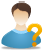 Для данного гальванического элемента Ag|Ag+||Cd2+|Cd определите анод и катод.Напишите уравнения процессов, протекающих на аноде и катоде в работающем гальваническом элементе. Запишите уравнение токообразующей реакции.Рассчитайте энтальпию, энергию Гиббса токообразующего процесса и электродвижущую силу гальванического элемента.При решении проблемно-ситуационной задачи воспользуйтесь предложенным алгоритмом решения:Для данного гальванического элемента Zn|Zn2+||Cu2+|Cu определите анод и катод.Напишите уравнения процессов, протекающих на аноде и катоде в работающем гальваническом элементе. Запишите уравнение токообразующей реакции.Рассчитайте энтальпию, энергию Гиббса токообразующего процесса и электродвижущую силу гальванического элемента.Дано:φ0(Cu2+|Cu)=0,799В φ0(Zn|Zn2+)= -0,763ВНайти: катод, анод, E=?∆G=?∆H=?Решение:Опорным при составлении формулы гальванического элемента является электрохимический ряд напряжений металлов. Электрод, отдающий электроны в раствор, и на поверхности которого происходит реакция восстановления, принято называть катодом, а электрод, принимающий электроны из раствора, и на поверхности которого идет реакция окисления, - анодом.Катод: Cu2+|Cu,Анод: Zn|Zn2+,Процесс на аноде – окисление Zn0-2e=Zn2+Процесс на катоде – восстановлениеCu2++2e=Cu0Токообразующая реакцияZn0+Cu2+=Zn2++CuЭДС:E=φ(катоды)-φ(анода)=0,799-(-0,763)=1,562В∆G=-nFE=-2·96485·1,562=-301419 Дж = -301,42кДж∆H=∆H(Zn2+)−∆H(Cu2+)= -153,74−105,9= -365,54кДжОтвет: E=1,562В, ∆G=-301,42кДж, ∆H=-365,54кДж.